Информация Управления Пенсионного фонда в Каргасокском районе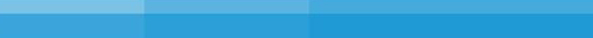 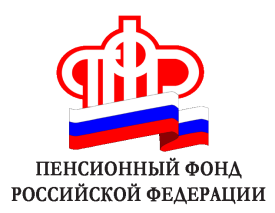 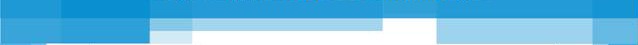 Размер пенсии увеличен для пенсионеров уже в январеВ январе у пенсионеров*, получающих выплаты через органы Пенсионного фонда РФ, пенсия увеличилась.Напомним, что по пенсионному законодательству, действующему до 2015 года, к страховой части пенсии добавлялся фиксированный базовый размер. В 2014 году он составлял 3 910,34 руб. В соответствии с Федеральным законом от 28.12.2013 г. № 400-ФЗ «О страховых пенсиях», вступившим в силу с 1 января 2015 года, установлена фиксированная выплата к страховой пенсии в размере 3 935 рублей. Это аналог прежнего фиксированного базового размера.У разных категорий пенсионеров сумма увеличения индивидуальная:Для получателей страховой пенсии по старости в возрасте до 80 лет и по инвалидности 2 группы пенсия увеличилась на 24,66 руб.;Для пенсионеров, имеющих на иждивении нетрудоспособных членов семьи, фиксированная выплата к страховой пенсии составляет:- с учетом 1-го иждивенца с января пенсия увеличилась на 32,8 руб.;- с учетом 2-х иждивенцев — на 41 руб.;- с учетом 3-х иждивенцев — на 49 руб.;Для получателей страховой пенсии по инвалидности 3 группы, а также по случаю потери кормильца размер фиксированной выплаты с этого года составляет 1 967, 50 руб. (до 2015 года — 1 955, 18 руб.). Сумма прибавки составила 12,32 руб.;Для получателей страховой пенсии по старости старше 80 лет и по инвалидности 1 группы размер фиксированной выплаты к страховой пенсии составляет 7870 руб., таким образом пенсия также увеличилась на 49 руб.;Для тех, кто выработал «северный» стаж 15 лет в районе Крайнего Севера, сумма прибавки в январе составила около 37 руб. Для лиц проработавшим не менее 20 лет в местностях, приравненных к районам Крайнего Севера, — 32 руб.Лицам, проживающим в районах Крайнего Севера и приравненных к ним местностях, фиксированная выплата к страховой пенсии увеличивается на соответствующий районный коэффициент.Обращаем внимание, что размер фиксированной выплаты к страховой пенсии подлежит ежегодной индексации с 1 февраля на индекс роста потребительских цен за прошедший год.* У получателей социальных пенсий размер не изменился.